Sign 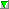 Autor Název ČástM 8Bednářová, Jiřina, 1963-Čteme se skřítkem AlfrédemBartošová, Tereza, 1985-Dceřina kletbaŠťastná, Barbora, 1973-Hezčí světM 5Haraštová, HelenaKapka KájaMNerádová, Mária, 1988-Kudy teče řekaMHargrave, Kiran Millwood, 1990-Ostrov na konci všehoMorris, Heather, 1953-Příběhy nadějeDevátá, Ivanka, 1935-Radši nekoukatMorris, Heather, 1953-Sestry pod vycházejícím sluncemThilliez, Franck, 1973-SharkoGillerová-Brezníková, KatarínaZapomeň na minulost